St Josephs’ Primary School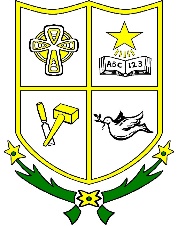 Google Classroom User GuideHow to Access Google Classroom from home: By desktop computer, laptop onlineThe easiest way to access Google Classroom on a computer is to log into C2K. 1. Search C2k Schools Login in a internet browser and when your taken to the login page, https://www.c2kschools.net 2. Use your School username and password to Login (If you can’t get logged in please contact your teacher via email and they will fix your log in.)3. Click on “All Apps” 4. Click on “G suite for education” 5. Click “Google Classroom” 6. You’ve reached google classroom! Because you logged in through C2K it you will automatically be logged into google classroom. (If this does not log you in to google classroom use your email address but change c2kni.net to c2ken.net and use the same password.)7. Click on the + sign in the upper righthand corner and click join class. Type in the Google Classroom code your teacher has given you. This will take you to your classroom.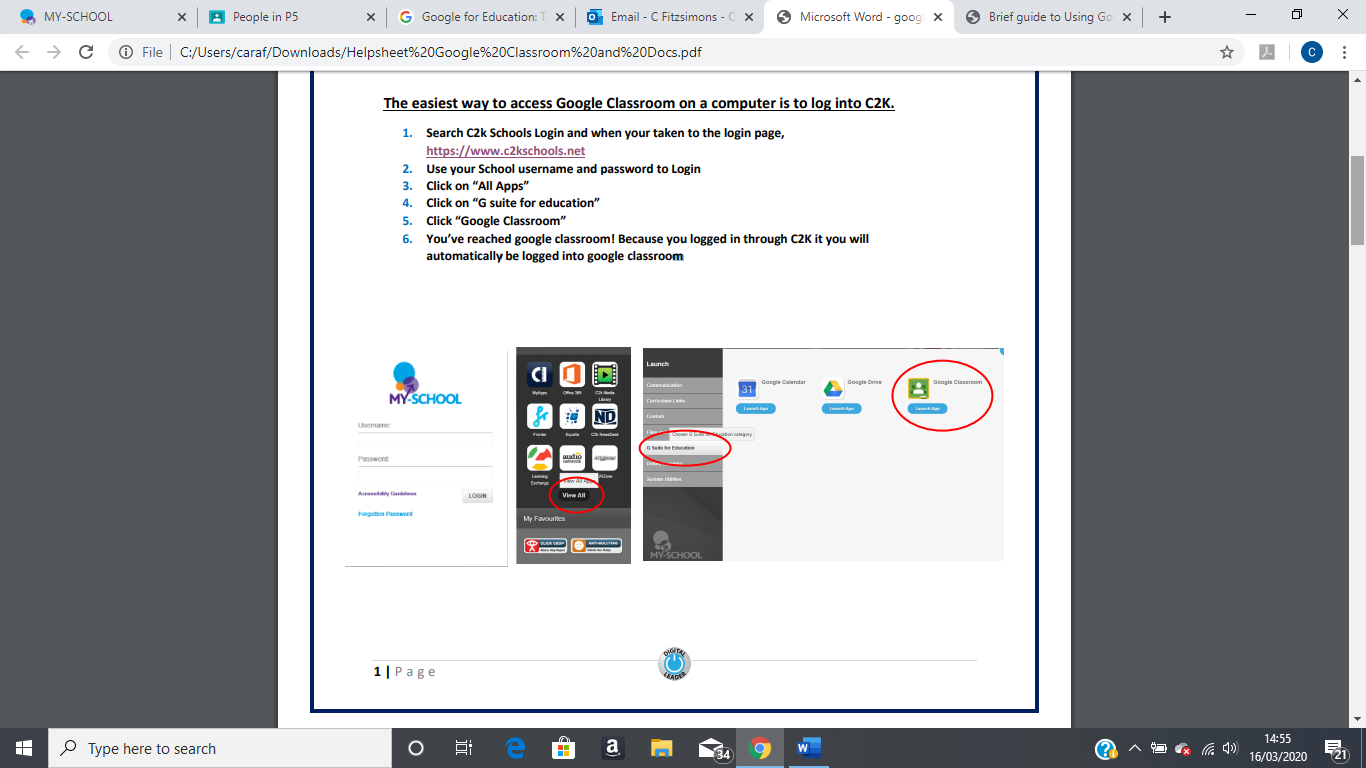 BY TABLET OR PHONE/DOWNLOADING THE APP It is a good idea to download the app to your phone and ensure you have notifications turned on then this makes sure you don’t miss out on any messages your teacher.The easiest way to access Google Classroom on a phone or tablet is to download the app 1. With adult permission go to the App Store on your tablet/phone and download the google classroom, 2. Open the app once downloaded 3. Click on “Add another account” 4. Login with you school email and your school PASSWORD. REMEMBER- when using google classrooms you must end your email in “@c2ken.net” instead of “@c2kni.net” e.g jbloggs123@c2ken.net 5. Your classrooms will appear, if you have already joined, if you haven’t joined you may need to type in the code which your teacher will have shared with you to enter the classroom for that subject. 6. You’ve reached google classroom!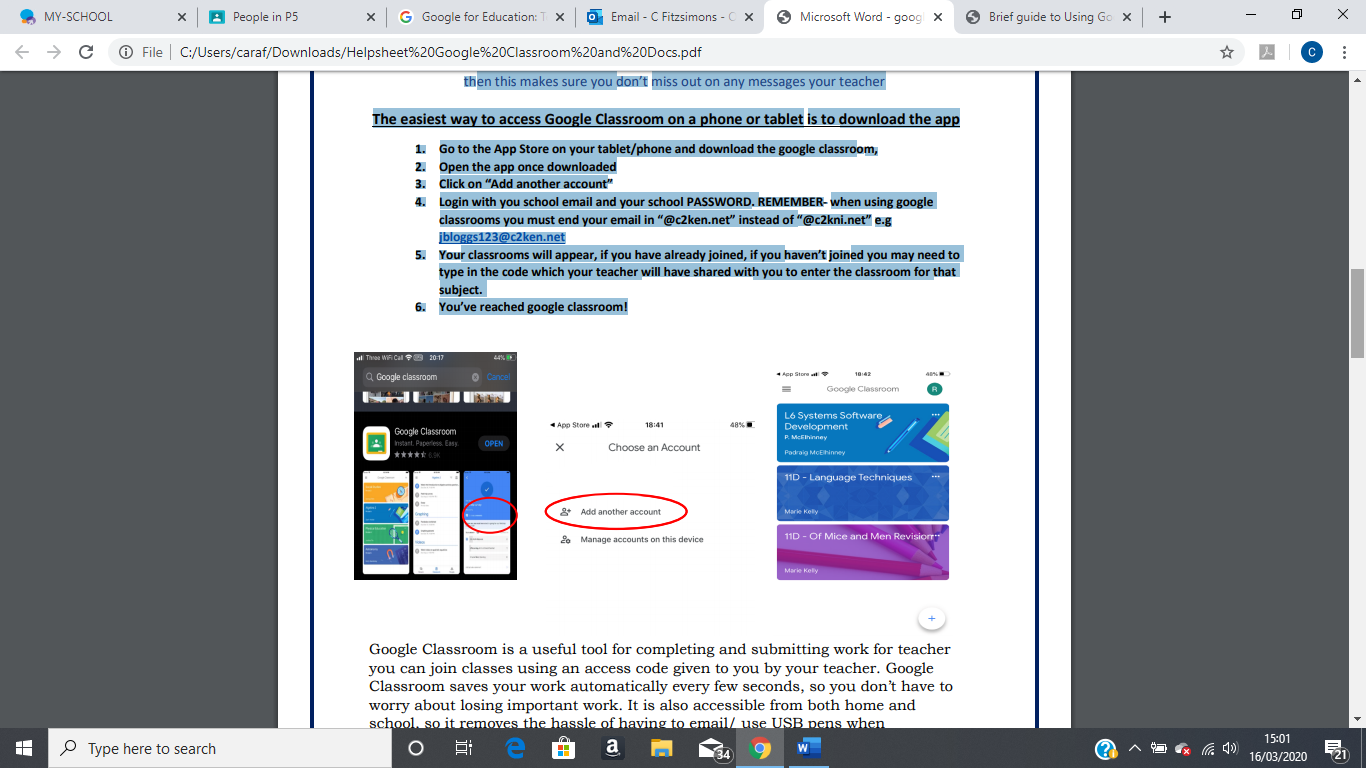 